Соблюдайте требования пожарной безопасности: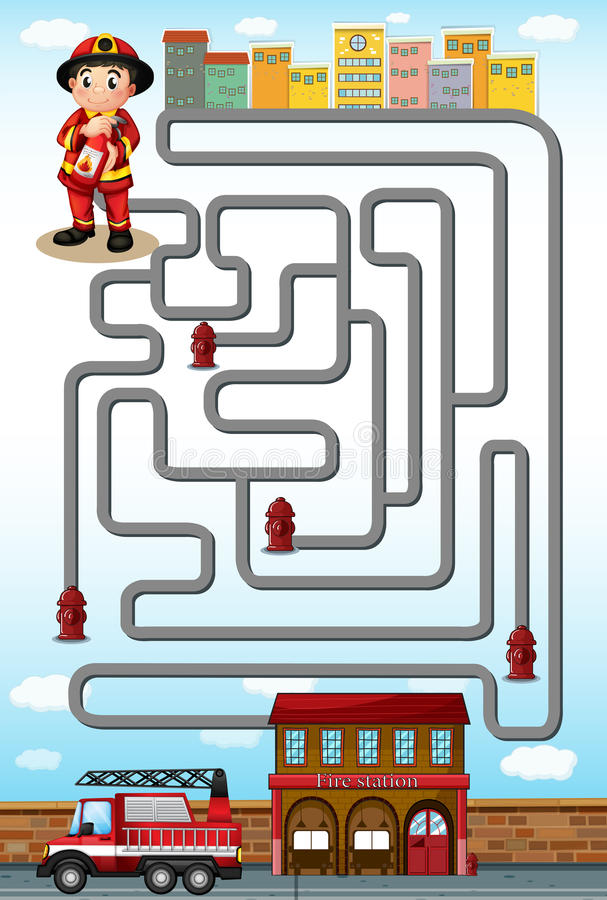 Уходя из дома, убедитесь, что все электронагревательные приборы выключеныНе применяйте нестандартные и самодельные электронагревательные приборыНе пользуйтесь поврежденными розеткамиХраните спички и зажигательные приборы в местах, недоступных для детей, не оставляйте малолетних детей без присмотраНе храните дома легковоспламеняющиеся жидкости и взрывоопасные предметыНе загромождайте балконы и лоджии горючими материаламиНе курите в постелиНе пользуйтесь дома открытым огнемУстановите в квартире автономные дымовые пожарные извещателиДержите  дома первичные средства пожаротушения (огнетушители)ГЛАВНОЕ УПРАВЛЕНИЕ  МЧС РОССИИ ПО РЕСПУБЛИКЕ КАРЕЛИЯУПРАВЛЕНИЕ НАДЗОРНОЙ ДЕЯТЕЛЬНОСТИ И ПРОФИЛАКТИЧЕСКОЙ РАБОТЫ10.mchs.gov.ruПомоги пожарному добраться до ДЕПО.РЕБЯТА, ПОМНИТЕ О ТОМ,ЧТО НЕЛЬЗЯ ШУТИТЬ С ОГНЕМКТО С ОГНЕМ НЕОСТОРОЖЕНУ ТОГО ПОЖАР ВОЗМОЖЕН!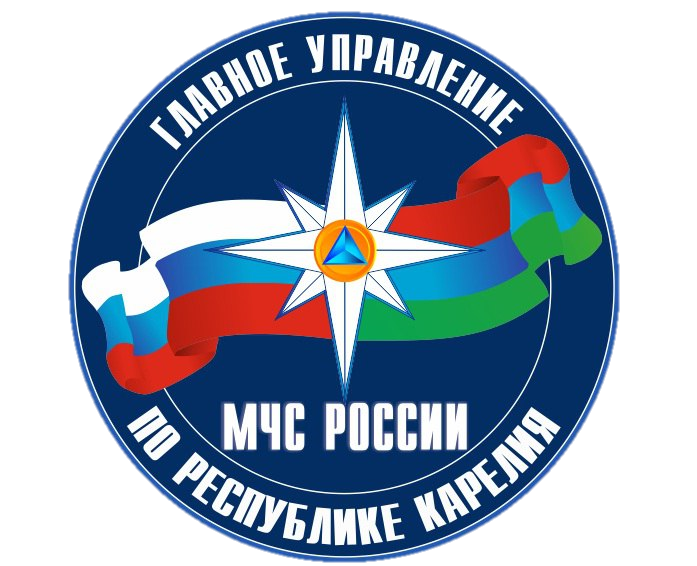 Памятка по соблюдению правил пожарной безопасности для взрослых и детейПричины пожаров: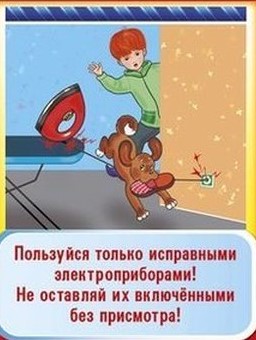 Неосторожное обращение с огнем Нарушение правил устройства и эксплуатации печей, газового оборудованияНарушение устройства и эксплуатации электрооборудования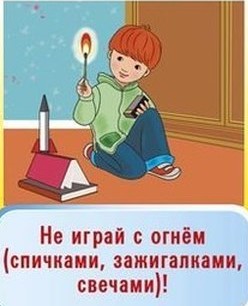 Шалость с огнем детейПоджоги 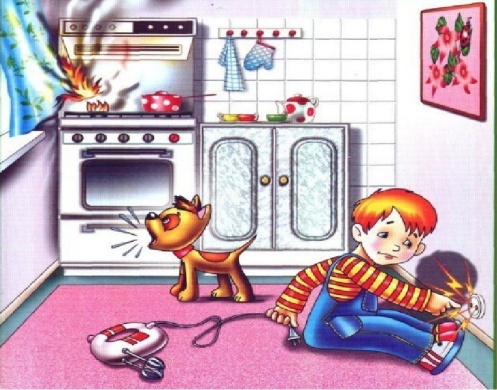 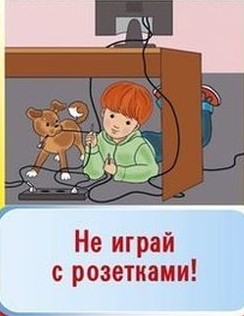 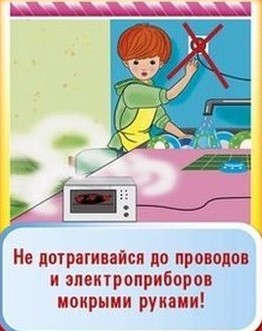 БЕЗОТВЕТСТВЕННОСТЬ- ПРИЧИНА ПОЖАРА!РАЗЪЯСНЯЙТЕ ДЕТЯМ ПРАВИЛА ПОЖАРНОЙ БЕЗОПАСНОСТИ, ПРЕДУПРЕ;ДАЙТЕ ИГРЫ ДЕТЕЙ С ОГНЕМ!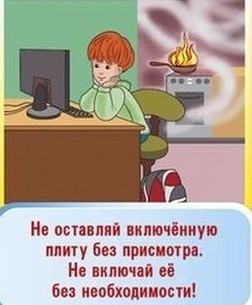 Действия при пожаре:Позвонить по телефону «101», «112» (с мобильного),«01» (со стационарного)Назвать точный адрес, что горит и где возник пожарСообщить есть ли опасность для людейНазвать свою фамилию и номер телефона с которого звонитеОтключить в помещении все источники электроэнергии и перекрыть газПри возможности применить первичные средства пожаротушенияПокинуть опасную зонуНе пользоваться лифтомВстретить прибывших пожарных и спасателейБУДЬТЕ ВНИМАТЕЛЬНЫ И ОСТОРОЖНЫ С ОГНЕМ!БЕРЕГИТЕ ВАШИ ДОМА ОТ ПОЖАРОВ!